Ficha de Inscrição de Ténis de Mesa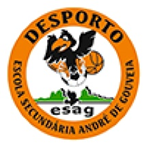 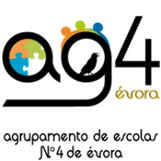 Nome:___________________________________________Data de Nascimento:_______________________________Cartão de Cidadão/ BI:______________________________Ano:____________________________________________Turma:__________________________________________Escola:__________________________________________Nome do Professor acompanhante:___________________Contacto do Enc.Educação:__________________________Assinatura do Enc.Educação:_________________________